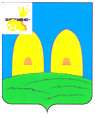 А Д М И Н И С Т Р А Ц И ЯОСТЕРСКОГО СЕЛЬСКОГО ПОСЕЛЕНИЯ РОСЛАВЛЬСКОГО РАЙОНА СМОЛЕНСКОЙ ОБЛАСТИПОСТАНОВЛЕНИЕ       от 19.03.2020  №83А Д М И Н И С Т Р А Ц И ЯОСТЕРСКОГО СЕЛЬСКОГО ПОСЕЛЕНИЯ РОСЛАВЛЬСКОГО РАЙОНА СМОЛЕНСКОЙ ОБЛАСТИПОСТАНОВЛЕНИЕ       от 19.03.2020  №83Об утверждении Порядка проведения общественного обсуждения проекта Правил благоустройства территории Остерского сельского поселения Рославльского района Смоленской области       В соответствии с Федеральным законом от 06.10.2003 №131-ФЗ «Об общих принципах организации местного самоуправления в Российской Федерации», методическими рекомендациями,  утвержденными приказом Министерства строительства и жилищно-коммунального хозяйства Российской Федерации от 13.04.2017г. №711/пр.  «»Об утверждении методический рекомендаций для подготовки правил благоустройства территорий поселений, городских округов, внутригородских районов»,Администрация Остерского сельскогопоселения Рославльского районаСмоленской областип о с т а н о в л я е т:      1. Утвердить прилагаемый Порядок проведения общественного обсуждения проекта Правил благоустройства территории  Остерского сельского поселения Рославльского района Смоленской области.        2.Признать утратившим силу постановление Администрации Остерского сельского поселения Рославльского района Смоленской области от28.08.2017 №56 «Об утверждении Порядка проведения общественного обсуждения проекта Правил благоустройства, обеспечения чистоты и порядка в муниципальном образовании Остерского сельского поселения Рославльского района Смоленской области».               3. Настоящее постановление подлежит размещению на официальном   сайте Администрации Остерского сельского поселения Рославльского района Смоленской области в информационно - телекоммуникационной сети «Интернет». 4. Контроль исполнения настоящего постановления оставляю за собой.Глава муниципального образованияОстерского сельского поселенияРославльского района Смоленской области                       С.Г.Ананченков